Inschrijfformulier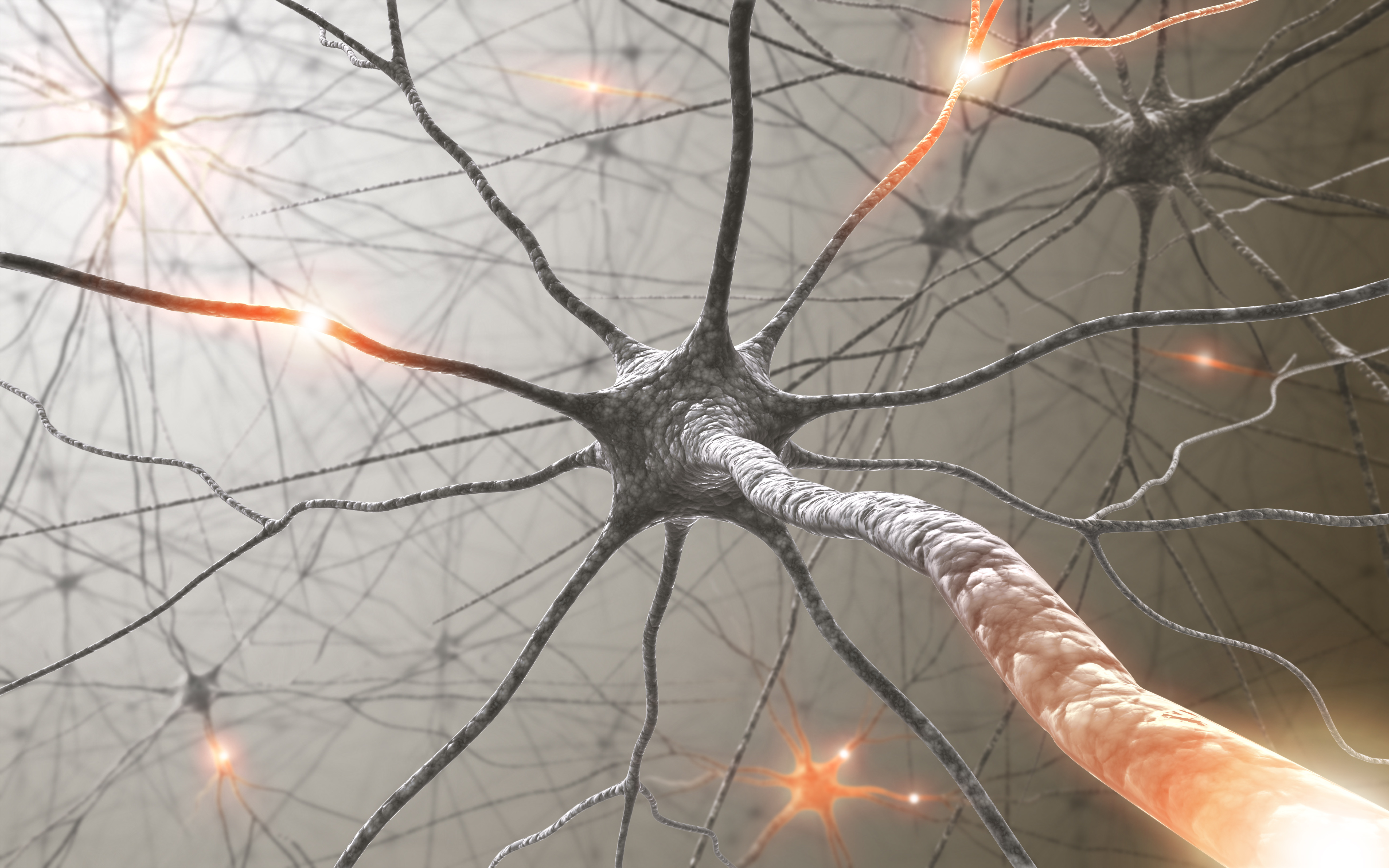 NEURO-IMMUNOLOGIEHotel Golden Tulip Tjaarda Oranjewoud Vrijdag 25 september 2020		 dhr./ mevr. * 	(* Graag aangeven wat van toepassing is) Voornaam:		Initialen:		Achternaam:	Werkadres:	Postcode/plaats:	Neuroloog* / Neuroloog i.o. */ anios* / anders*, nml  Emailadres	 	(De factuur voor uw administratie wordt u per email toegezonden)(Ik wil voor toekomstige nascholingen graag  WEL / NIET* ook via dit emailadres op de hoogte gehouden worden)Bijzonderheden	 Eénmalige machtigingBedrijf:	iMeeduAdres:	Oude Wetering 27Postcode:	8043 MV 	Plaats: Zwolle				Land: NederlandIncassant ID:	NL54ZZZ650555510001Kenmerk machtiging:	20200925 -    ( hier uw BIG-nummer invullen a.u.b.) Reden betaling:	Inschrijfgeld 1e Neuro-Immunologie d.d. 25 september 2020================================================================Door ondertekening van dit formulier geeft u toestemming aan iMeedu om een éénmalige incasso-opdracht te sturen naar uw bank om het bedrag van  € 75,- (neuroloog) / € 35,- (a(n)ios * van uw rekening af te schrijven en aan uw bank om éénmalig het bedrag van  € 75,- / € 35,- * van uw rekening af te schrijven overeenkomstig de opdracht van iMeedu. Als u het niet eens bent met deze afschrijving kunt u deze laten terugboeken. Neem hiervoor binnen 8 weken na afschrijving contact op met uw bank. Vraag uw bank naar de voorwaarden.================================================================Uw bankrekening gegevens (de tenaamstelling):Naam				Plaats 				IBAN				Plaats en datum			
Handtekening of uw naam	 Wilt u dit formulier (graag vóór 10 september) insturen naar: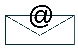 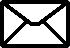 iMeedu						martinzwart@imeedu.nlOude Wetering 27					(mag ook als goed leesbare scan of foto)8043 MV Zwolle		Annulerings- en betalingsvoorwaarden:  Het verschuldigde bedrag wordt rond 20 september 2020 automatisch geïncasseerd. Bij annulering na 18 september 2020 berekent iMeedu 100% van de volledige cursusprijs. Met uw inschrijving gaat u akkoord met deze voorwaarden.Maakt u a.u.b. een kopie van deze inschrijving voor uw eigen administratie.